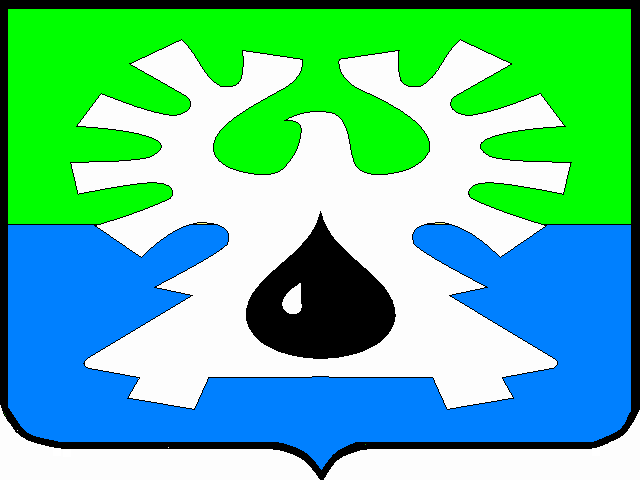 МУНИЦИПАЛЬНОЕ ОБРАЗОВАНИЕ ГОРОД УРАЙХанты- Мансийский автономный округ - ЮграАДМИНИСТРАЦИЯ ГОРОДА УРАЙУПРАВЛЕНИЕ ОБРАЗОВАНИЯМуниципальное бюджетное дошкольноеобразовательное учреждениецентр развития ребенка - детский сад № 19 «Радость»628284, микрорайон 3, дом . Урай	  тел./факс (34676) 3-10-13Ханты-Мансийский автономный округ-Югра,                         ОКПО 33583889       Тюменская область                                                                      ИНН 8606003903                                                                                                            КПП 860601001_____________________________________________________________________________Выписка из приказаОт 16 сентября 2009г.                                                                                   № 166Об утверждении решенияпедагогического совета  В соответствии приказа МБДОУ центр развития ребенка - детский сад №19 «Радость» от 14.09.2009г. № 165 и  во исполнение решения педагогического совета от 16.09.2009Приказываю:Утвердить:1.2. Элективную программу «Формирование бережного отношения к природе у старших дошкольников средствами труда с учетом гендерных особенностей мальчиков и девочек». Автор программы Соловьева Марина Юрьевна, воспитатель.3. Контроль за исполнением приказа оставляю за собой. Заведующий  МБДОУ                                      Т.Н. Сапунова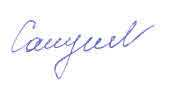 Гот. Корепина Г.А., зам.зав.по ВМР 